АДМИНИСТРАЦИЯ                                                                                                   МУНИЦИПАЛЬНОГО ОБРАЗОВАНИЯ                                                                              ЛАПАЗСКИЙ  СЕЛЬСОВЕТ                                                                                                НОВОСЕРГИЕВСКОГО РАЙОНА                                                                                   ОРЕНБУРГСКОЙ ОБЛАСТИРАСПОРЯЖЕНИЕ 30 декабря 2021 год                                                                           № 31-р.                                                                                                                                                   О сроках представления годовой бухгалтерской отчетности за 2021 год          В соответствии с приказами Министерства финансов Российской Федерации от 28 декабря 2010 г. № 191н «Об утверждении Инструкции о порядке составления и представления годовой, квартальной и месячной отчетности об исполнении бюджетов бюджетной системы Российской Федерации» и от 25 марта 2011 г. №  № 33н «Об утверждении  Инструкции о порядке составления, представления годовой, квартальной бухгалтерской отчетности государственных  (муниципальных) бюджетных и автономных учреждений», Финансового отдела администрации муниципального образования «Новосергиевский район Оренбургской области» №60 от 22.12.2021 г.                                 Установить сроки представления муниципальным образованием Лапазский сельсовет Новосергиевского района Оренбургской области  годовой  бухгалтерской отчетности, сводной годовой бухгалтерской отчетности бюджетных и автономных учреждений за 2021 год согласно приложению № 1 к настоящему распоряжению.Установить срок представления Справок по консолидируемым  расчетам  (ф. 0503125) за 2021 год:в части денежных расчетов не позднее 12 января 2022 года (в Веб-консолидации в составе отчетности за декабрь)в части не денежных расчетов не позднее 19 января 2021 года (в Веб-консолидации в составе отчетности за 2021 год).Включить в состав бюджетной отчетности предоставляемой в Финансовый отдел администрации МО Новосергиевского района Оренбургской области за 2021 год формы согласно приложению №2 к настоящему распоряжению.Контроль за исполнением настоящего распоряжения оставляю за собой. Глава администрации                             Н.И.Елфимов                              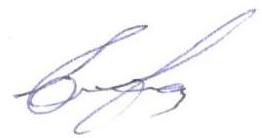 Разослано:  ЦБУ Новосергиевского района, орготделу,  прокурору, в делоСРОКпредставления Администрацией муниципального образования Лапазский сельсовет Новосергиевского района Оренбургской области годовой бухгалтерской отчетности за 2021 годПриложение № 2к распоряжениюадминистрациимуниципальногообразования Лапазский сельсовет от  30.12.2021  № 31 - рСостав бюджетной отчетности, представляемой в Финансовый отдел администрации МО «Новосергиевский район Оренбургской области»:Справка по заключению счетов бюджетного учета отчетногофинансового года (ф. 0503110-120, ф. 0503110-130, ф. 0503110-140).Отчет об исполнении бюджета субъекта (ф. 0503117).Отчет об исполнении бюджета (по национальным проектам) (ф. 0503117-НП).Баланс исполнения бюджета (ф. 0503120).Отчет о финансовых результатах деятельности (ф.0503121).Отчет о движении денежных средств (ф. 0503123).Справка по консолидируемым расчетам (ф. 0503125).Отчет об исполнении бюджета главного распорядителя (ф. 0503127).Отчет о бюджетных обязательствах (ф. 0503128).Баланс исполнения бюджета  ГРБС (ф. 0503130).Пояснительная записка к отчету об исполнении консолидированногобюджета (ф.050160) в составе следующих приложений:Сведения о количестве подведомственных участков бюджетногопроцесса, учреждений, государственный (муниципальных) унитарных предприятий (ф.0503161).Сведения об изменениях бюджетной росписи главного распорядителя бюджетных средств (ф. 0503163).Сведения об исполнении  бюджета (ф. 0503164).Сведения об исполнении мероприятий в рамках целевых программ (ф.0503166).Сведения о движении нефинансовых активов консолидированногобюджета (ф. 0503168).Сведения по дебиторской и кредиторской задолженности (ф. 0503169).Сведения о финансовых вложениях (ф.  0503171).Сведения о государственном (муниципальном) долге, представленныхбюджетных кредитах (ф. 0503172).Сведения об изменении остатков валюты баланса (ф. 0503173).Сведения о доходах бюджета от перечисления части прибыли (дивидендов) государственных (муниципальных) унитарных предприятий, иных организаций с государственным участием в капитале (ф.0503174).Сведенияо принятых и неисполненных обязательствах получателя бюджетных средств (ф.0503175).Сведения об остатках денежных средств на счетах получателя бюджетных средств (ф.0503178-SVR).Сведения о вложениях в объекты недвижимого имущества, объектахнезавершенного строительства (ф. 0503190).Сведения об исполнении судебных решений по денежным обязательствам бюджета (ф. 0503296). Справочная таблица к отчету об исполнении консолидированного  бюджета субъекта Российской Федерации (ф. 0503387).Приложение  № 1к распоряжениюадминистрациимуниципальногообразования Лапазский сельсоветот 30.12.2021 г.  №31-р18 января 2022 год